Уважаемые руководители!В соответствии с письмом от 25.02.2020 № 25-04-04/660 ФБУЗ «Центр гигиены и эпидемиологии в Ростовской области» в г. Ростове-на-Дону направляем в ваш адрес памятку «Перекусы в школах могут быть полезными!» для размещения на сайтах и в «Уголках здоровья».Приложение: на 1 л. в эл.виде.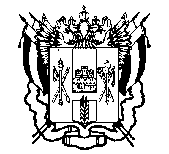 ПРАВИТЕЛЬСТВО  РОСТОВСКОЙ  ОБЛАСТИМИНИСТЕРСТВООБЩЕГО  И  ПРОФЕССИОНАЛЬНОГООБРАЗОВАНИЯРОСТОВСКОЙ ОБЛАСТИ(минобразование Ростовской области)пер. Доломановский, . Ростов-на-Дону, 44082тел.   (86) 240-4-97  факс (86) 267-86-44E-: min@rostobr.ruhttp://www.rostobr.ru  на № ________________  от  ____________________Руководителям муниципальныхорганов, осуществляющихуправление в сфере образованияРуководителям государственныхподведомственных организаций